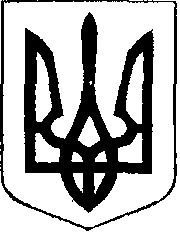 У К Р А Ї Н АЖовківська міська радаЛьвівського району Львівської області4-та сесія VІIІ-го демократичного скликанняРІШЕННЯВід 26.01.2021 року	№ 52						м.ЖовкваПро зміни до затвердженої структури та штатного розпису Відділу культури, молоді та спорту Жовківської міської ради Львівського району Львівської областіВідповідно до статті 32 Закону України «Про місцеве самоврядування в Україні», у зв’язку з проведенням заходів, направлених на покращення діяльності відділу культури, молоді та спорту Жовківської міської ради з метою упорядкування штатної чисельності працівників відділу культури, молоді та спорту, Жовківська міська радаВИРІШИЛА:Затвердити зміни до структури закладів культури – централізованої бухгалтерії  відділу культури, молоді та спорту Жовківської міської ради на 2021 рік у кількості 6 штатних одиниць з річним фондом заробітної плати за посадовими окладами – 995,00 тис.грн. згідно з додатком №1.Затвердити зміни до структури закладів культури – кінотеатр відділу культури, молоді та спорту Жовківської міської ради на 2021 рік у кількості 2,5 штатних одиниць з річним фондом заробітної плати за посадовими окладами – 200,00 тис.грн. згідно з додатком №2.Затвердити зміни до структури закладів культури – народних домів відділу культури, молоді та спорту Жовківської міської ради на 2021 рік у кількості 40 штатних одиниць з річним фондом заробітної плати за посадовими окладами – 3 500,00 тис.грн. згідно з додатком № 4.Централізованій бухгалтерії  Жовківської міської ради забезпечувати фінансування на утримання закладів відділу культури, молоді та спорту Жовківської міської ради на 2021 рік згідно чинного законодавства України.5. Контроль за виконанням рішення покласти на постійну комісію з питань бюджету, фінансів та планування соціально-економічного розвитку (Кожушко М.П.).Міський голова                                                                    Олег ВОЛЬСЬКИЙДодаток №1 ЗАТВЕРДЖЕНО рішенням № 52 від 26.01.2021 року4-ї  сесії  Жовківської міської ради  скликання ___________________О.І.Вольськийвід ________________2021 рокуСТРУКТУРА Централізованої бухгалтерії відділу культури, молоді та спортуЖовківської міської ради Львівського району Львівської областіна 2021 рікШтатний розписЦентралізованої бухгалтерії відділу культури, молоді та спортуЖовківської міської радиЛьвівського району Львівської областіДодаток №2 ЗАТВЕРДЖЕНО рішенням № 52 від 26.01.2021 року4-ї  сесії  Жовківської міської ради  скликання ___________________О.І.Вольськийвід ________________2021 рокуСТРУКТУРА КінотеатруЖовківської міської ради Львівського району Львівської області на 2021 рік Штатний розписКінотеатруЖовківської міської ради Львівського району Львівської областіДодаток № 4 ЗАТВЕРДЖЕНО рішенням № 52 від 26.01.2021 року4-ї  сесії  Жовківської міської ради  скликання ___________________О.І.Вольськийвід ________________2021 рокуСТРУКТУРАНародних домів Жовківської міської ради Львівського району Львівської області на 2021 рікШтатний розписнародних домівЖовківської міської радиЛьвівського району Львівської області№п/пКод за класифікатором професій ДК 003:2010Назва посадиК-сть штатних од.13433Головний бухгалтер123433Провідний бухгалтер133433Бухгалтер 342419.2Фахівець з публічних закупівель1ВсьогоВсього6№п/пНазва посадиК-сть штатних од.Посадовий окладНадбавки та доплатиФонд заробітної плати на рік за посадовими окладами1Головний бухгалтер14 85948351260252Провідний бухгалтер14 85948351260253Бухгалтер 34 61945963594004Фахівець з публічних закупівель14 8597289383550Всього 6995000№п/пКод за класифікатором професій ДК 003:2010Назва посадиК-сть штатних од.11210.1Директор 128224Кіномеханік 134211Касир 0,5ВсьогоВсього2,5№п/пНазва посадиК-сть штатних од.Коефіц міжпос співвіднПосадовий окладФонд заробітної плати на рік за посадовими окладами1234561Директор 12,757343881162Кіномеханік 12,56676758843Касир 0,51,6300036000Всього2,5200000№п/пКод за класифікатором професій ДК 003:2010Назва посадиК-сть штатних одиниць1229.6Директор11229.6Зав. відділу з основних видів діяльності12351Методист11229.6Зав. відділу культосвітньої роботи та організації дозвілля12419.3Спеціаліст кадрової справи11239Завідуючий господарством14144Діловод19132Прибиральник23113Електрик19152Сторож27422Столяр18322Водій11229.6Керівник нар. колективу "Журавка"11229.6Керівник нар. колективу "Розточчя"11229.6Керівник нар. колективу "Діброва"11229.6Керівник нар. колективу "Кожушки"11229.6Керівник нар. колективу "Горлиця"11229.6Керівник колективу "Джерела Розточчя"11229.6Завідувач НД с.Воля-Висоцька11229.6Завідувач НД с.Глинськ11229.6Завідувач НД с.В.Передримихи11229.6Завідувач НД с.В’язова11229.6Завідувач НД с.Деревня11229.6Завідувач НД с.Замочок11229.6Завідувач НД с.Зіболки11229.6Директор НД с.Крехів12455.2Художній керівник НД с.Крехів11229.6Керівник Народного колективу НД с.Крехів11229.6Завідувач НД с.Кулява11229.6Завідувач НД с.Любеля11229.6Завідувач НД с.Мокротин12455.2Художній керівник НД с.Мокротин11229.6Директор НД с.Н.Скварява12455.2Художній керівник НД с.Н.Скварява11229.6Завідувач НД с.Стара Скварява11229.6Завідувач НД с.Сопошин11229.6Завідувач НД с.Туринка11229.6Завідувач НД с.Фійна1ВсьогоВсього40№п/пНазва посадиК-сть штатних од.Посадовий окладНадбавки та доплатиНадбавки та доплатиФонд заробітної плати на рік за посадовими окладами1Директор16889344534451343422Зав. відділу з основних видів діяльності15660283028301103703Методист 15260263026301052804Зав. Відділу культосвітньої роботи та організації дозвілля 15260263026301025705Спеціаліст кадрової справи14619383538351099026Завідуючий господарством1437921902190853897Діловод1363123692369840008Прибиральник22670333033301560009Електрик12910309030907200010Сторож226703330333015600011Столяр126703330720007200012Водій 129103090720007200013Керівник нар. колективу "Журавка"148591141720007200014Керівник нар. колективу "Розточчя"148591141720007200015Керівник нар. колективу "Діброва"148591141840008400016Керівник нар. колективу "Кожушки"148591141720007200017Керівник нар. колективу "Горлиця"148591141720007200018Керівник колективу "Джерела Розточчя"143791621840008400019Завідувач НД с.Воля-Висоцька156601698956549565420Завідувач НД с.Глинськ156601132882968829621Завідувач НД с.В.Передримихи156601698956549565422Завідувач НД с.В’язова156601132882968829623Завідувач НД с.Деревня156601132882968829624Завідувач НД с.Замочок1566034084 00084 00025Завідувач НД с.Зіболки1566034078 00078 00026Директор НД с.Крехів16061181810242710242727Художній керівник НД с.Крехів148591141840008400028Керівник Народного колективу НД с.Крехів148591141780007800029Завідувач НД с.Кулява156601132882968829630Завідувач НД с.Любеля156601132882968829631Завідувач НД с.Мокротин156601698956549565432Художній керівник НД с.Мокротин148591141780007800033Директор НД с.Н.Скварява16061181810242710242734Художній керівник НД с.Н.Скварява152601578888948889435Завідувач НД с.Стара Скварява15660566809388093836Завідувач НД с.Сопошин156601698956549565437Завідувач НД с.Туринка16061181810242710242738Завідувач НД с.Фійна156605668093880938Всього4035000003500000